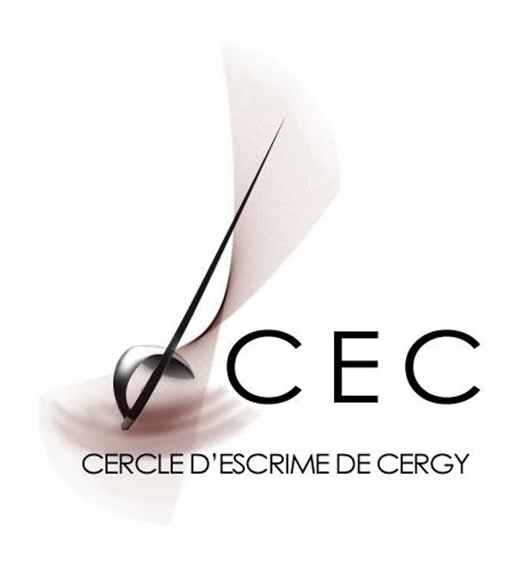 POUVOIRJe soussigné (e) : ………………………………………………. Donne par la présente, pouvoir à …………………………………………………………………………………..De me représenter lors de l’Assemblé Générale du Cercle d’Escrime de Cergy qui se tiendra le samedi 12 Septembre 2020 à 10h00.A cet effet, de signer la feuille de présence ou tout autre document, prendre part à toute délibération, émettre tout vote sur les résolutions soumises à l’approbation de l’Assemblée Générale. Fait à …………………………………………………….., le …..……………………. 